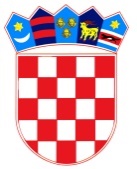 REPUBLIKA HRVATSKA – GRAD ZAGREBOsnovna škola Frana GalovićaZagreb, Školski prilaz 7Klasa: 003-06/18-01/05Urbroj: 251-312-18-01Zagreb, 20. travnja 2018.POZIV Pozivam Vas na 13. sjednicu Školskog odbora koja će se održati u utorak 24.04.2018. u 17.00 sati, u sjedištu škole.Prijedlog dnevnog reda: Verifikacija zapisnika 12. sjednice Školskog odboraKadrovska pitanjaRazgovor s kandidatima za ravnatelja/icu ŠkoleRazno                                                                                                                   Predsjednica: Ksenija Balaž, prof.